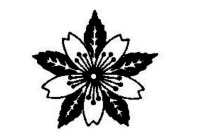 #でつながる　　　　　　　　　　プロジェクト　　〇　　　　　　　　　　　　　　　　　　　　　　との【　　　　　　　】　　〇・イラスト　　〇へのメッセージ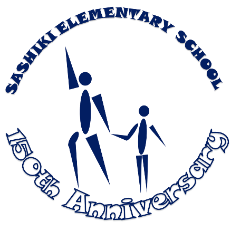 